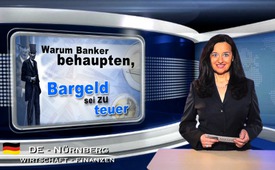 Porque afirman los banqueros, que el dinero es demasiado caro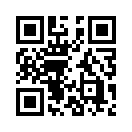 Según declaraciones manifestadas a comienzos de este año en el foro económico mundial celebrado en Davos por el Presidente del Banco Alemán (Deutsche Bank), John Cryan, el dinero sólo beneficia a los blanqueadores de capitales y otros criminales...Según declaraciones manifestadas a comienzos de este año en el foro económico mundial celebrado en Davos por el Presidente del Banco Alemán (Deutsche Bank), John Cryan, el dinero sólo beneficia a los blanqueadores de capitales y otros criminales.

Según el Presidente del Banco Alemán, el dinero desaparecerá en los próximos 10 años porque es demasiado costoso e ineficiente.

En los programas que vamos a dedicar a la abolición planificada del dinero queremos esclarecer la siguiente cuestión: si el Presidente del Banco Alemán ha declarado públicamente que el dinero es excesivamente costoso e ineficiente debemos plantearnos la pregunta de que es lo que hace que el dinero sea más caro y a quién sirve que así sea.

A primera vista, se podría pensar que la impresión de billetes de banco y la acuñación de moneda es realmente costoso, no sólo por el coste de impresión sino también por la necesidad de transporte físico de grandes cantidades de dinero. No obstante, John Cryan no se refiere a estos costes. ¿Qué es lo que pretende, entonces?

En relación a esta cuestión, queremos exponer, de dónde viene el dinero, cómo se forma, cómo se distribuye y quién absorbe los costes en todo el entramado de creación y distribución.

El dinero es creado exclusivamente por el banco  nacional de cada Estado. En Alemania, por ejemplo, por el Banco Federal (Deutsche Bundesbank), en Suiza por el Banco Nacional suizo etc.. Por tanto, el dinero pertenece al Banco central de cada Estado, en tanto que es su emisor, y es responsable del valor de cada billete y no cualquier banco privado.

Pero la población recibe el dinero no directamente del banco central de un Estado, sino de los bancos privados, por ejemplo, el mencionado Banco Alemán. Estos bancos privados tienen cuentas con los correspondientes Bancos Centrales de cada Estado. Cuando usted saca dinero en metálico de su cuentaen el banco privado, este recibe dinero del Banco Central. Por este dinero su banco debe pagar una tasa al Banco nacional, por los denominados depósitos a la vista.

Estos son los costes excesivamente caros e ineficientes a los que se ha referido el Presidente del Banco Alemán, John Cryan. Con cada suma de dinero que el ciudadano invierte por su propiedad en su casa se deriva el pago de una tasa, como una garantía del banco privado, que ha dado dinero en efectivo a su cliente.

Esta tasa se deposita en el Banco Nacional y reduce el capital libre del banco hasta que este dinero se deriva al correspondiente Banco Nacional. Por este motivo el correspondiente banco no puede especular con este dinero para su propio beneficio, que es lo que realmente desearían.

Existe otro factor añadido que es lo realmente importante:el por qué los bancos exigen con la excusa de nebulosas razones la abolición del dinero.
Desde hace algún tiempotiempo los Bancos Centrales exigen de los bancos privados un interés negativo que significa que la tasa de los bancos por el dinero no sólo es bloqueada sino que por los intereses negativos el dinero pierde valor. Y exactamente este es el punto de conflicto y la razón por la cual la banca privada señala que el dinero es excesivamente costoso e ineficiente.

Queridos espectadores, por lo tanto podemos ver como los motivos por los que los bancos han iniciado una campaña contra el dinero no es proteger a los clientes de los costes de la banca, sino protegerse a sí mismos.de K-H.C.Fuentes:http://www.focus.de/finanzen/banken/deutsche-bank-chef-cryan-bargeld-wird-in-zehn-jahren-verschwinden_id_5226456.html
https://bazonline.ch/wirtschaft/geld/Kleinkredite-bleiben-trotz-Tiefstzinsen-enorm-teuer/19213209/print.ht
http://www.finews.ch/news/banken/19308-nationalbank-negativzins-geldpolitikEsto también podría interesarle:---Kla.TV – Las otras noticias ... libre – independiente – no censurada ...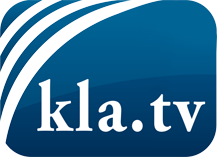 lo que los medios de comunicación no deberían omitir ...poco escuchado – del pueblo para el pueblo ...cada viernes emisiones a las 19:45 horas en www.kla.tv/es¡Vale la pena seguir adelante!Para obtener una suscripción gratuita con noticias mensuales
por correo electrónico, suscríbase a: www.kla.tv/abo-esAviso de seguridad:Lamentablemente, las voces discrepantes siguen siendo censuradas y reprimidas. Mientras no informemos según los intereses e ideologías de la prensa del sistema, debemos esperar siempre que se busquen pretextos para bloquear o perjudicar a Kla.TV.Por lo tanto, ¡conéctese hoy con independencia de Internet!
Haga clic aquí: www.kla.tv/vernetzung&lang=esLicencia:    Licencia Creative Commons con atribución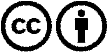 ¡Se desea la distribución y reprocesamiento con atribución! Sin embargo, el material no puede presentarse fuera de contexto.
Con las instituciones financiadas con dinero público está prohibido el uso sin consulta.Las infracciones pueden ser perseguidas.